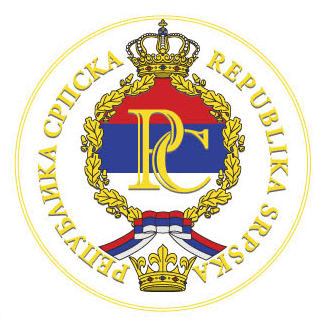 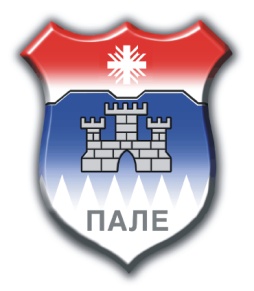 E-mail: opstinapale@pale.rs.ba      телефон: 057/ 223-459     факс: 057/223-061            www pale rs.baБрој, 02-400-18-3/20Пале, 10.03.2020. годинеПредмет: Коначна ранг листа о расподјели средстава за спорт из буџета општине Пале за     2020. годинуМАСОВНА ФИЗИЧКА КУЛТУРАМасовна физичка култура: 23.400,00 КМПрва категорија спортова: 126.000,00 КМДруга категорија спортова: 5.500,00 КМТрећа категорија спортова: 12.000,00 КМЧетврта категорија спортова: 2.500,00 КМПета категорија спортова: 500,00 КМУкупно (масовна физичка култура + I, II, III, IV, V категорија спортова): 169.900,00 КМ                                                                                                                                     НАЧЕЛНИК:                                                                                                                                      ________________                                                                                                                                       Бошко ЈуговићРедни бројНазивИзнос средстава за 2020 г.1Избор спортисте 2019. године3.000,00 КМ2Свестосавски турнир у малом фудбалу 2020. године5.000.00 КМ3Бесплатно скијање Јахорина – учитељи скијања7.200,00 КМ4Мале олимпијске игре - школе3.000,00 КМ5Турнир у малом фудбалу - Коран 2020. године4.000,00 КМ6Школа фудбала „Пикси“1.200,00 КМУКУПНО:23.400,00 КМ1.      СПОРТСКИ КЛУБОВИ – ПРВА КАТЕГОРИЈА СПОРТОВА1.      СПОРТСКИ КЛУБОВИ – ПРВА КАТЕГОРИЈА СПОРТОВА1.      СПОРТСКИ КЛУБОВИ – ПРВА КАТЕГОРИЈА СПОРТОВА1.      СПОРТСКИ КЛУБОВИ – ПРВА КАТЕГОРИЈА СПОРТОВА1.      СПОРТСКИ КЛУБОВИ – ПРВА КАТЕГОРИЈА СПОРТОВА1.      СПОРТСКИ КЛУБОВИ – ПРВА КАТЕГОРИЈА СПОРТОВАРедни бројНазивБодовиИзнос средстава за рад клубаИзнос средстава за организацију такмичењаУкупан износ средстава за 2020 г.1Ски клуб „Романија“ Пале1305.000,00 КМ1.500,00 КМ (ФИС трка) + 500,00 КМ (ски меморијал „Влајко и Дражен“)7.000,00 КМ2Ски клуб „Јахорина“ Пале1255.000,00 КМ1.500,00 КМ (ФИС трка)6.500,00 КМ3Ски клуб „Сарајево“ И.Сарајево - Пале1002.000,00 КМ1.500,00 КМ (ФИС континентал Балкан куп) + 500,00 КМ (меморијал „Младен Грујић“)4.000,00 КМ4Ски клуб „ Пале“ Пале1052.500,00 КМ1.500,00 КМ (ФИС трофеј „Равна планина“) + 500,00 КМ (КУП општине Пале)4.500,00 КМЛИГА ТАКМИЧЕЊА (ред. бр. од  5. до 13.), ЕКИПНА ТАКМИЧЕЊА (ред. бр. 14. и 15.)ЛИГА ТАКМИЧЕЊА (ред. бр. од  5. до 13.), ЕКИПНА ТАКМИЧЕЊА (ред. бр. 14. и 15.)ЛИГА ТАКМИЧЕЊА (ред. бр. од  5. до 13.), ЕКИПНА ТАКМИЧЕЊА (ред. бр. 14. и 15.)ЛИГА ТАКМИЧЕЊА (ред. бр. од  5. до 13.), ЕКИПНА ТАКМИЧЕЊА (ред. бр. 14. и 15.)ЛИГА ТАКМИЧЕЊА (ред. бр. од  5. до 13.), ЕКИПНА ТАКМИЧЕЊА (ред. бр. 14. и 15.)ЛИГА ТАКМИЧЕЊА (ред. бр. од  5. до 13.), ЕКИПНА ТАКМИЧЕЊА (ред. бр. 14. и 15.)Редни бројНазивБодовиИзнос средстава за рад клубаИзнос средстава за организацију такмичењаУкупан износ средстава за 2020 г.5Фудбалски клуб „Романија“ Пале12020.000,00 КМ10.000,00 (уређење терена и објекта)30.000,00 КМ6Фудбалски клуб „Олимп“ Пале882.000,00 КМ-2.000,00 КМ7ОФК „Подграб“ Пале882.000,00 КМ-2.000,00 КМ8КМФ „ Јахорина“ Пале721.700,00 КМ-1.700,00 КМ9ЖОК „ Јахорина“ Пале12520.000,00 КМ5.000,00 КМ (Меморијални турнир „Веселинка Слијепчевић – Обрадовић“)25.000,00 КМ10МОК „Јахорина“ Пале11515.000,00 КМ-15.000,00 КМ11Одбојкашки клуб „Волеро“45800,00 КМ-800,00 КМ12КК „ Партизан“ Пале621.000,00 КМ-1.000,00 КМ13КК „ Романија“ Пале8.000,00 КМ8.000,00 КМ (Улични баскет 3х3)16.000,00 КМ14Џудо клуб „Романија“ Пале1254.000,00 КМ2.500,00  КМ (првенство БиХ)6.500,00 КМ15Џудо клуб „Рајко Кушић“ Пале1103.000,00 КМ1.000,00 КМ (меморијал „Рајко Кушић“)4.000,00 КМУКУПНО ПРВА КАТЕГОРИЈА СПОРТОВА:УКУПНО ПРВА КАТЕГОРИЈА СПОРТОВА:УКУПНО ПРВА КАТЕГОРИЈА СПОРТОВА:УКУПНО ПРВА КАТЕГОРИЈА СПОРТОВА:УКУПНО ПРВА КАТЕГОРИЈА СПОРТОВА:126.000,00 КМ2. СПОРТСКИ КЛУБОВИ – ДРУГА КАТЕГОРИЈА СПОРТОВА2. СПОРТСКИ КЛУБОВИ – ДРУГА КАТЕГОРИЈА СПОРТОВА2. СПОРТСКИ КЛУБОВИ – ДРУГА КАТЕГОРИЈА СПОРТОВА2. СПОРТСКИ КЛУБОВИ – ДРУГА КАТЕГОРИЈА СПОРТОВА2. СПОРТСКИ КЛУБОВИ – ДРУГА КАТЕГОРИЈА СПОРТОВА2. СПОРТСКИ КЛУБОВИ – ДРУГА КАТЕГОРИЈА СПОРТОВАРедни бројНазивБодовиИзнос средстава за рад клубаИзнос средстава за организацију такмичењаУкупан износ средстава за 2020 г.16Карате клуб „Романија“ Пале642.000,00 КМ-2.000,00 КМ17Карате клуб „Заншин“ Пале702.500,00 КМ-2.500,00 КМ18ОШК „Гамбит“ Пале501.000,00 КМ-1.000,00 КМУКУПНО ДРУГА КАТЕГОРИЈА СПОРТОВА:УКУПНО ДРУГА КАТЕГОРИЈА СПОРТОВА:УКУПНО ДРУГА КАТЕГОРИЈА СПОРТОВА:УКУПНО ДРУГА КАТЕГОРИЈА СПОРТОВА:УКУПНО ДРУГА КАТЕГОРИЈА СПОРТОВА:5.500,00 КМ3. СПОРТСКИ КЛУБОВИ -  ТРЕЋА КАТЕГОРИЈА СПОРТОВА3. СПОРТСКИ КЛУБОВИ -  ТРЕЋА КАТЕГОРИЈА СПОРТОВА3. СПОРТСКИ КЛУБОВИ -  ТРЕЋА КАТЕГОРИЈА СПОРТОВА3. СПОРТСКИ КЛУБОВИ -  ТРЕЋА КАТЕГОРИЈА СПОРТОВА3. СПОРТСКИ КЛУБОВИ -  ТРЕЋА КАТЕГОРИЈА СПОРТОВА3. СПОРТСКИ КЛУБОВИ -  ТРЕЋА КАТЕГОРИЈА СПОРТОВАРедни бројНазивБодовиИзнос средстава за рад клубаИзнос средстава за организацију такмичењаУкупан износ средстава за 2020 г.19Бициклистички клуб „Јаворина“ Пале-500,00 КМ-500,00 КМ20Ђиу-ђица „Јахорина“ Пале721.500,00 КМ-1.500,00 КМ21Теквандо „Романија“ Пале661.000,00 КМ-1.000,00 КМ22КБВ „Девета Чета“ Пале983.000,00 КМ3.500,00 КМ (Ноћ шампиона)6.500,00 КМ23КБС „Рајко Кушић“ Пале34500,00 КМ-500,00 КМ24Студио за плес „Орион“ Пале731.500,00 КМ-1.500,00 КМ25Студио за плес „МБ денс“ Пале40500,00 КМ-500,00 КМУКУПНО ТРЕЋА КАТЕГОРИЈА СПОРТОВА:УКУПНО ТРЕЋА КАТЕГОРИЈА СПОРТОВА:УКУПНО ТРЕЋА КАТЕГОРИЈА СПОРТОВА:УКУПНО ТРЕЋА КАТЕГОРИЈА СПОРТОВА:УКУПНО ТРЕЋА КАТЕГОРИЈА СПОРТОВА:12.000,00 КМ4.      СПОРТСКИ КЛУБОВИ – ЧЕТВРТА КАТЕГОРИЈА СПОРТОВА4.      СПОРТСКИ КЛУБОВИ – ЧЕТВРТА КАТЕГОРИЈА СПОРТОВА4.      СПОРТСКИ КЛУБОВИ – ЧЕТВРТА КАТЕГОРИЈА СПОРТОВА4.      СПОРТСКИ КЛУБОВИ – ЧЕТВРТА КАТЕГОРИЈА СПОРТОВА4.      СПОРТСКИ КЛУБОВИ – ЧЕТВРТА КАТЕГОРИЈА СПОРТОВА4.      СПОРТСКИ КЛУБОВИ – ЧЕТВРТА КАТЕГОРИЈА СПОРТОВАРедни бројНазивБодовиИзнос средстава за рад клубаИзнос средстава за организацију такмичењаУкупан износ средстава за 2020 г.26Удружење фудбалера рекреативаца Пале571.500,00 КМ-1.500,00 КМ27Ски клуб особа са инвалидитетом „Романија“511.000,00 КМ-1.000,00 КМУКУПНО ЧЕТВРТА КАТЕГОРИЈА СПОРТОВА:УКУПНО ЧЕТВРТА КАТЕГОРИЈА СПОРТОВА:УКУПНО ЧЕТВРТА КАТЕГОРИЈА СПОРТОВА:УКУПНО ЧЕТВРТА КАТЕГОРИЈА СПОРТОВА:УКУПНО ЧЕТВРТА КАТЕГОРИЈА СПОРТОВА:2.500,00 КМ5. СПОРТСКИ КЛУБОВИ – ПЕТА  КАТЕГОРИЈА СПОРТОВА5. СПОРТСКИ КЛУБОВИ – ПЕТА  КАТЕГОРИЈА СПОРТОВА5. СПОРТСКИ КЛУБОВИ – ПЕТА  КАТЕГОРИЈА СПОРТОВА5. СПОРТСКИ КЛУБОВИ – ПЕТА  КАТЕГОРИЈА СПОРТОВА5. СПОРТСКИ КЛУБОВИ – ПЕТА  КАТЕГОРИЈА СПОРТОВА5. СПОРТСКИ КЛУБОВИ – ПЕТА  КАТЕГОРИЈА СПОРТОВАРедни бројНазивБодовиИзнос средстава за рад клубаИзнос средстава за организацију такмичењаУкупан износ средстава за 2020 г.28Карлинг клуб „Пале“ Пале40500,00 КМ-500,00 КМ28Карлинг клуб „Пале“ Пале40500,00 КМ-500,00 КМУКУПНО ПЕТА КАТЕГОРИЈА СПОРТОВА:УКУПНО ПЕТА КАТЕГОРИЈА СПОРТОВА:УКУПНО ПЕТА КАТЕГОРИЈА СПОРТОВА:УКУПНО ПЕТА КАТЕГОРИЈА СПОРТОВА:УКУПНО ПЕТА КАТЕГОРИЈА СПОРТОВА:500,00 КМУКУПНО (МАСОВНА ФИЗИЧКА КУЛТУРА + I, II, III, IV, V КАТЕГОРИЈА СПОРТОВА):УКУПНО (МАСОВНА ФИЗИЧКА КУЛТУРА + I, II, III, IV, V КАТЕГОРИЈА СПОРТОВА):УКУПНО (МАСОВНА ФИЗИЧКА КУЛТУРА + I, II, III, IV, V КАТЕГОРИЈА СПОРТОВА):УКУПНО (МАСОВНА ФИЗИЧКА КУЛТУРА + I, II, III, IV, V КАТЕГОРИЈА СПОРТОВА):УКУПНО (МАСОВНА ФИЗИЧКА КУЛТУРА + I, II, III, IV, V КАТЕГОРИЈА СПОРТОВА):169.900,00 KM